Freedom of Service (FOS) / Freedom of Establishment (FOE) Passporting Details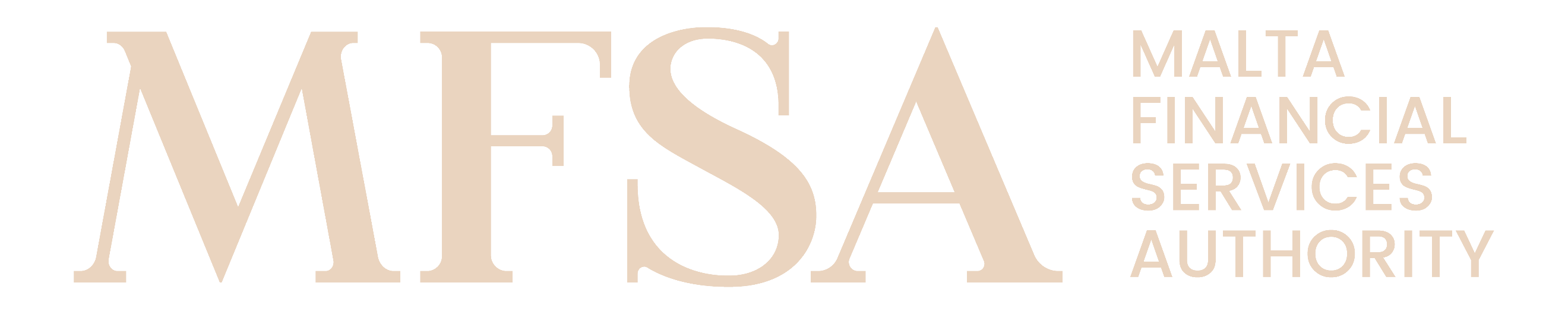 MALTA FINANCIAL SERVICES AUTHORITYAuthorisation FormsForm AA52: Passporting – Notification of changes to Freedom of Services or Establishment for Insurance UndertakingsGeneralThis form, Form AA52: Passporting – Notification of changes to Freedom of Services or Establishment for Insurance Undertakings (‘Notification’), emanates from the requirements contained in subsidiary legislation SL 403.14 European Passport Rights for Insurance and Reinsurance Undertaking Regulations and also from the Decision on Collaboration of the insurance supervisory authorities issued by EIOPA and shall be duly completed by Authorised Persons which are already authorised to passport their activities in an EEA country wishing to notify the Authority of one of the following changes: Change of name;Change of address (Head Office and/or Branch);Changes to the Branch Manager or Representative / Contact Person / Claims Representative / Person responsible for the handling of complaints; and Change in business (additional/discontinuation or different product/s within the same category of classes for which passporting rights are already held).Whenever there is a material change, which is not captured above, the Authorised Person should seek confirmation from the Authority whether this form is to be submitted. The Authorised Person shall, to the best of its knowledge, provide information, which is truthful, accurate and complete. The Authorised Person shall notify the MFSA immediately if the information provided changes or is no longer relevant.The Authorised Person is required to make reference, and where applicable comply with, the relevant Act, the Regulations made, or Rules issued thereunder during the completion of the Notification. The Authorised Person shall also refer to the respective National and/or European Regulatory Frameworks or other binding regulation as may be applicable. The Authorised Person shall not tamper with, or modify in any manner, this Notification. Should it transpire that the documents were tampered with, or modified in any manner, the Authority shall consider the submission to be invalid. Any potential improvements should be communicated to the MFSA for consideration.The Authority may, at its sole discretion, request from the Authorised Person further information/ documentation.DefinitionsFor the purposes of this Application the following shall mean:Instructions The Authorised Person is required to complete all the respective sections under this Notification.Section 1 – Insurance Undertaking Details - This section should be duly completed by all Authorised Persons submitting this Notification.Section 2 - Freedom of Service (FOS)/ Freedom of Establishment (FOE) Passporting Details - This section is to be completed by Intermediaries passporting under Freedom of Service (FoS) / Freedom of Establishment (FoE).Section 3 – Checklist and Declaration - This section should be duly completed by all Authorised Persons submitting this Notification.Privacy NoticeThe MFSA ensures that any processing of personal data is conducted in accordance with Regulation (EU) 2016/679 (General Data Protection Regulation), the Data Protection Act (Chapter 586 of the Laws of Malta) and any other relevant European Union and national law. For further details, you may refer to the MFSA Privacy Notice available on the MFSA webpage https://www.mfsa.mt/privacy-notice/. Insurance Undertaking Details Insurance Undertaking Details Insurance Undertaking Details Insurance Undertaking Details Insurance Undertaking Details Insurance Undertaking Details Insurance Undertaking Details Insurance Undertaking Details Insurance Undertaking Details Insurance Undertaking Details Insurance Undertaking Details Changes to the details of the Insurance UndertakingComplete the applicable section by indicating the old information and the applicable change(s). This section is applicable to all.Changes to the details of the Insurance UndertakingComplete the applicable section by indicating the old information and the applicable change(s). This section is applicable to all.Changes to the details of the Insurance UndertakingComplete the applicable section by indicating the old information and the applicable change(s). This section is applicable to all.Changes to the details of the Insurance UndertakingComplete the applicable section by indicating the old information and the applicable change(s). This section is applicable to all.Changes to the details of the Insurance UndertakingComplete the applicable section by indicating the old information and the applicable change(s). This section is applicable to all.Changes to the details of the Insurance UndertakingComplete the applicable section by indicating the old information and the applicable change(s). This section is applicable to all.Changes to the details of the Insurance UndertakingComplete the applicable section by indicating the old information and the applicable change(s). This section is applicable to all.Changes to the details of the Insurance UndertakingComplete the applicable section by indicating the old information and the applicable change(s). This section is applicable to all.Changes to the details of the Insurance UndertakingComplete the applicable section by indicating the old information and the applicable change(s). This section is applicable to all.Current DetailsCurrent DetailsCurrent DetailsCurrent DetailsCurrent DetailsCurrent DetailsCurrent DetailsCurrent DetailsCurrent DetailsRegistered Name Registered Name Business Email AddressBusiness Email AddressNew DetailsNew DetailsNew DetailsNew DetailsNew DetailsNew DetailsNew DetailsNew DetailsNew DetailsRegistered Name Registered Name Business Email AddressBusiness Email AddressHead office Current AddressHead office Current AddressHead office Current AddressHead office Current AddressHead office Current AddressHead office Current AddressHead office Current AddressHead office Current AddressHead office Current AddressNumber/NameNumber/NameStreet RoadCity/Town/VillageCity/Town/VillageRegion/StatePost CodePost CodeCountryHead office New AddressHead office New AddressHead office New AddressHead office New AddressHead office New AddressHead office New AddressHead office New AddressHead office New AddressHead office New AddressNumber/NameNumber/NameStreet RoadCity/Town/VillageCity/Town/VillageRegion/StatePost CodePost CodeCountryRatiosRatiosRatiosRatiosRatiosRatiosRatiosRatiosRatiosLast reported Undertaking SCR ratio Last reported Undertaking SCR ratio (Reference Period)Last reported Undertaking SCR ratio (Reference Period)Last reported Undertaking SCR ratio (Reference Period)Loss RatiosLoss Ratios (Reference period)Loss Ratios (Reference period)Loss Ratios (Reference period)Combined RatiosCombined Ratios (Reference period)Combined Ratios (Reference period)Combined Ratios (Reference period)Group InformationNote: If the Undertaking is part of a groupGroup InformationNote: If the Undertaking is part of a groupGroup InformationNote: If the Undertaking is part of a groupGroup InformationNote: If the Undertaking is part of a groupGroup InformationNote: If the Undertaking is part of a groupGroup InformationNote: If the Undertaking is part of a groupGroup InformationNote: If the Undertaking is part of a groupGroup InformationNote: If the Undertaking is part of a groupGroup InformationNote: If the Undertaking is part of a groupInternational name of the GroupGroup supervisorGroup supervisorGroup supervisorIf ‘Other’: Name of Group supervisorLEI of the Ultimate Parent CompanyLEI of the Ultimate Parent CompanyLEI of the Ultimate Parent CompanyGroup solvency positionGroup solvency position (Reference period)Group solvency position (Reference period)Group solvency position (Reference period)Attachment | Group StructureAttachment | Group StructureAttachment | Group StructureAttachment | Group StructureAttachment | Group StructureAttachment | Group StructureAttachment | Group StructureAttachment | Group StructureAttachment | Group StructureState to which branch these changes applyState to which branch these changes applyState to which branch these changes applyState to which branch these changes applyState to which branch these changes applyState to which branch these changes applyState to which branch these changes applyState to which branch these changes applyState to which branch these changes applyChange to the classes of (re)insurance passportedNote: This section is applicable for Freedom of Service (FOS)/Freedom of Establishment (FOE)Change to the classes of (re)insurance passportedNote: This section is applicable for Freedom of Service (FOS)/Freedom of Establishment (FOE)Change to the classes of (re)insurance passportedNote: This section is applicable for Freedom of Service (FOS)/Freedom of Establishment (FOE)Select type of passporting regime:Select type of passporting regime:Confirm in which territory the Undertaking intends to discontinue its FOS/FOE activities:Confirm in which territory the Undertaking intends to discontinue its FOS/FOE activities:Confirm in which territory the Undertaking intends to discontinue its FOS/FOE activities:CountryProvide the classes of insurance according to Annexes I and II to the Solvency II Directive and/or the type of reinsurance activity, according to Article 15(5) of the Solvency II Directive which the Authorised Person would like to add or discontinue from passporting into the Host Member State whilst retaining its passporting rights.Provide the classes of insurance according to Annexes I and II to the Solvency II Directive and/or the type of reinsurance activity, according to Article 15(5) of the Solvency II Directive which the Authorised Person would like to add or discontinue from passporting into the Host Member State whilst retaining its passporting rights.Provide the classes of insurance according to Annexes I and II to the Solvency II Directive and/or the type of reinsurance activity, according to Article 15(5) of the Solvency II Directive which the Authorised Person would like to add or discontinue from passporting into the Host Member State whilst retaining its passporting rights.Complete the applicable section by indicating whether you want to add or discontinue the applicable class/es.Select I for Business of Insurance, R for Business of Reinsurance, and C for Combined Business.Complete the applicable section by indicating whether you want to add or discontinue the applicable class/es.Select I for Business of Insurance, R for Business of Reinsurance, and C for Combined Business.Complete the applicable section by indicating whether you want to add or discontinue the applicable class/es.Select I for Business of Insurance, R for Business of Reinsurance, and C for Combined Business.Indicate the class of general business which the Authorised Person would like to add or discontinue from passporting into the Host Member State.Select I for Business of Insurance, R for Business of Reinsurance, and C for Combined Business.Indicate the class of general business which the Authorised Person would like to add or discontinue from passporting into the Host Member State.Select I for Business of Insurance, R for Business of Reinsurance, and C for Combined Business.Indicate the class of general business which the Authorised Person would like to add or discontinue from passporting into the Host Member State.Select I for Business of Insurance, R for Business of Reinsurance, and C for Combined Business.Changes to the nature of the risks or commitments which the insurance Undertaking proposes to cover in the Host Member State and any other changes that are deemed to be relevant to the Host Member State.Changes to the nature of the risks or commitments which the insurance Undertaking proposes to cover in the Host Member State and any other changes that are deemed to be relevant to the Host Member State.Changes to the nature of the risks or commitments which the insurance Undertaking proposes to cover in the Host Member State and any other changes that are deemed to be relevant to the Host Member State.Rational Note:  Provide rationale for changesRational Note:  Provide rationale for changesRational Note:  Provide rationale for changesSection 2 - Freedom of Service (FOS) / Freedom of Establishment (FOE) Passporting DetailsChanges to the Contact Person / Claims Representative / Person responsible for the handling of complaints/Branch Manager.Complete the applicable section by indicating the old information and the applicable change(s). This section is applicable to all.Changes to the Contact Person / Claims Representative / Person responsible for the handling of complaints/Branch Manager.Complete the applicable section by indicating the old information and the applicable change(s). This section is applicable to all.Changes to the Contact Person / Claims Representative / Person responsible for the handling of complaints/Branch Manager.Complete the applicable section by indicating the old information and the applicable change(s). This section is applicable to all.Changes to the Contact Person / Claims Representative / Person responsible for the handling of complaints/Branch Manager.Complete the applicable section by indicating the old information and the applicable change(s). This section is applicable to all.Changes to the Contact Person / Claims Representative / Person responsible for the handling of complaints/Branch Manager.Complete the applicable section by indicating the old information and the applicable change(s). This section is applicable to all.Changes to the Contact Person / Claims Representative / Person responsible for the handling of complaints/Branch Manager.Complete the applicable section by indicating the old information and the applicable change(s). This section is applicable to all.Changes to the Contact Person / Claims Representative / Person responsible for the handling of complaints/Branch Manager.Complete the applicable section by indicating the old information and the applicable change(s). This section is applicable to all.Current Natural PersonCurrent Natural PersonCurrent Natural PersonCurrent Natural PersonCurrent Natural PersonCurrent Natural PersonCurrent Natural PersonRoleTitleNameSurnameIdentification Document (‘ID’) TypeID NumberNew Natural PersonNew Natural PersonNew Natural PersonNew Natural PersonNew Natural PersonNew Natural PersonNew Natural PersonRoleTitleNameSurnameIdentification Document (‘ID’) TypeID NumberID Expiry DateCountry of IssuanceBusiness Email AddressMFSA PQ Code(if applicable)Attachment | Identification DocumentAttachment | Identification DocumentAttachment | Identification DocumentAttachment | Identification DocumentAttachment | Identification DocumentAttachment | Identification DocumentAttachment | Identification Document Provide rationale for changes Provide rationale for changes Provide rationale for changes Provide rationale for changes Provide rationale for changes Provide rationale for changes Provide rationale for changesIn case of FOE, changes to the address of the branch in the Host Member State, from which documents, including all communications to the authorised Undertaking, may be obtained, or delivered to.In case of FOE, changes to the address of the branch in the Host Member State, from which documents, including all communications to the authorised Undertaking, may be obtained, or delivered to.In case of FOE, changes to the address of the branch in the Host Member State, from which documents, including all communications to the authorised Undertaking, may be obtained, or delivered to.In case of FOE, changes to the address of the branch in the Host Member State, from which documents, including all communications to the authorised Undertaking, may be obtained, or delivered to.In case of FOE, changes to the address of the branch in the Host Member State, from which documents, including all communications to the authorised Undertaking, may be obtained, or delivered to.In case of FOE, changes to the address of the branch in the Host Member State, from which documents, including all communications to the authorised Undertaking, may be obtained, or delivered to.In case of FOE, changes to the address of the branch in the Host Member State, from which documents, including all communications to the authorised Undertaking, may be obtained, or delivered to.Current Branch Address and Contact DetailsCurrent Branch Address and Contact DetailsCurrent Branch Address and Contact DetailsCurrent Branch Address and Contact DetailsCurrent Branch Address and Contact DetailsCurrent Branch Address and Contact DetailsCurrent Branch Address and Contact DetailsNumber/NameStreet/RoadStreet/RoadStreet/RoadCity/Town/VillageRegion/StateRegion/StateRegion/StatePost CodeCountryCountryCountryNew Branch Address and Contact DetailsNew Branch Address and Contact DetailsNew Branch Address and Contact DetailsNew Branch Address and Contact DetailsNew Branch Address and Contact DetailsNew Branch Address and Contact DetailsNew Branch Address and Contact DetailsNumber/NameStreet/RoadStreet/RoadStreet/RoadCity/Town/VillageRegion/StateRegion/StateRegion/StatePost CodeCountryCountryCountryBranch Email AddressIn case of FOE/FOS, changes to the scheme of operations of the Undertaking including but not limited to: In case of FOE/FOS, changes to the scheme of operations of the Undertaking including but not limited to: In case of FOE/FOS, changes to the scheme of operations of the Undertaking including but not limited to: In case of FOE/FOS, changes to the scheme of operations of the Undertaking including but not limited to: In case of FOE/FOS, changes to the scheme of operations of the Undertaking including but not limited to: In case of FOE/FOS, changes to the scheme of operations of the Undertaking including but not limited to: In case of FOE/FOS, changes to the scheme of operations of the Undertaking including but not limited to: Additional changesAdditional changesAdditional changesAdditional changesAdditional changesAdditional changesAdditional changesIn case of FOE/FOS, changes to the name of a person, and if available the e-mail address, who possesses sufficient powers to bind, in relation to third parties, the insurance Undertaking or, in the case of Lloyd’s, the underwriters concerned and to represent it or them in relations with the authorities and courts of the host member state (the authorised agent) and description of their powers.In case of FOE/FOS, changes to the name of a person, and if available the e-mail address, who possesses sufficient powers to bind, in relation to third parties, the insurance Undertaking or, in the case of Lloyd’s, the underwriters concerned and to represent it or them in relations with the authorities and courts of the host member state (the authorised agent) and description of their powers.In case of FOE/FOS, changes to the name of a person, and if available the e-mail address, who possesses sufficient powers to bind, in relation to third parties, the insurance Undertaking or, in the case of Lloyd’s, the underwriters concerned and to represent it or them in relations with the authorities and courts of the host member state (the authorised agent) and description of their powers.In case of FOE/FOS, changes to the name of a person, and if available the e-mail address, who possesses sufficient powers to bind, in relation to third parties, the insurance Undertaking or, in the case of Lloyd’s, the underwriters concerned and to represent it or them in relations with the authorities and courts of the host member state (the authorised agent) and description of their powers.In case of FOE/FOS, changes to the name of a person, and if available the e-mail address, who possesses sufficient powers to bind, in relation to third parties, the insurance Undertaking or, in the case of Lloyd’s, the underwriters concerned and to represent it or them in relations with the authorities and courts of the host member state (the authorised agent) and description of their powers.In case of FOE/FOS, changes to the name of a person, and if available the e-mail address, who possesses sufficient powers to bind, in relation to third parties, the insurance Undertaking or, in the case of Lloyd’s, the underwriters concerned and to represent it or them in relations with the authorities and courts of the host member state (the authorised agent) and description of their powers.In case of FOE/FOS, changes to the name of a person, and if available the e-mail address, who possesses sufficient powers to bind, in relation to third parties, the insurance Undertaking or, in the case of Lloyd’s, the underwriters concerned and to represent it or them in relations with the authorities and courts of the host member state (the authorised agent) and description of their powers.In case of FOS, changes to the name and/or address of the branches, situated in the Member States, other than the Home Member State, from which the Undertaking provides services.In case of FOS, changes to the name and/or address of the branches, situated in the Member States, other than the Home Member State, from which the Undertaking provides services.In case of FOS, changes to the name and/or address of the branches, situated in the Member States, other than the Home Member State, from which the Undertaking provides services.In case of FOS, changes to the name and/or address of the branches, situated in the Member States, other than the Home Member State, from which the Undertaking provides services.In case of FOS, changes to the name and/or address of the branches, situated in the Member States, other than the Home Member State, from which the Undertaking provides services.In case of FOS, changes to the name and/or address of the branches, situated in the Member States, other than the Home Member State, from which the Undertaking provides services.In case of FOS, changes to the name and/or address of the branches, situated in the Member States, other than the Home Member State, from which the Undertaking provides services.(Add multiple as applicable)(Add multiple as applicable)(Add multiple as applicable)(Add multiple as applicable)(Add multiple as applicable)(Add multiple as applicable)(Add multiple as applicable)Checklist and DeclarationChecklist and DeclarationChecklist and DeclarationChecklist and DeclarationChecklist and DeclarationChecklist and DeclarationChecklist and DeclarationChecklistChecklistChecklistChecklistChecklistChecklistPlease fill in the below checklist and ensure that all necessary documentation is attached and submitted together with this Notification.Please fill in the below checklist and ensure that all necessary documentation is attached and submitted together with this Notification.Please fill in the below checklist and ensure that all necessary documentation is attached and submitted together with this Notification.Please fill in the below checklist and ensure that all necessary documentation is attached and submitted together with this Notification.Please fill in the below checklist and ensure that all necessary documentation is attached and submitted together with this Notification.Please fill in the below checklist and ensure that all necessary documentation is attached and submitted together with this Notification.DeclarationDeclarationDeclarationDeclarationDeclarationDeclarationThe undersigned, on behalf of the Authorised Person, declares that the information given in answer to the questions within this Notification; AA52, is complete and accurate to the best of their knowledge.Signature must be in wet ink or a valid qualified electronic signature in accordance with the circular issued by MFSA on the use of electronic signatures dated 15th November 2022.The undersigned, on behalf of the Authorised Person, declares that the information given in answer to the questions within this Notification; AA52, is complete and accurate to the best of their knowledge.Signature must be in wet ink or a valid qualified electronic signature in accordance with the circular issued by MFSA on the use of electronic signatures dated 15th November 2022.The undersigned, on behalf of the Authorised Person, declares that the information given in answer to the questions within this Notification; AA52, is complete and accurate to the best of their knowledge.Signature must be in wet ink or a valid qualified electronic signature in accordance with the circular issued by MFSA on the use of electronic signatures dated 15th November 2022.The undersigned, on behalf of the Authorised Person, declares that the information given in answer to the questions within this Notification; AA52, is complete and accurate to the best of their knowledge.Signature must be in wet ink or a valid qualified electronic signature in accordance with the circular issued by MFSA on the use of electronic signatures dated 15th November 2022.The undersigned, on behalf of the Authorised Person, declares that the information given in answer to the questions within this Notification; AA52, is complete and accurate to the best of their knowledge.Signature must be in wet ink or a valid qualified electronic signature in accordance with the circular issued by MFSA on the use of electronic signatures dated 15th November 2022.The undersigned, on behalf of the Authorised Person, declares that the information given in answer to the questions within this Notification; AA52, is complete and accurate to the best of their knowledge.Signature must be in wet ink or a valid qualified electronic signature in accordance with the circular issued by MFSA on the use of electronic signatures dated 15th November 2022.Signature Signature NameSurnamePositionIdentification NumberID TypeDate